                                                                                      ΑΔΑΜ: Πρόσκληση εκδήλωσης ενδιαφέροντος για την προμήθεια σωλήνων και λοιπού εξοπλισμού για την αντικατάσταση υδραυλικών εγκαταστάσεων ΤΟΕΒ Ζάκρου.Ο Αντιπεριφερειάρχης ΛασιθίουΈχοντας υπόψη:Τις διατάξεις του Ν. 3852/2010 (ΦΕΚ 87Α΄/7-6-2010) «Νέα Αρχιτεκτονική της Αυτοδιοίκησης και της Αποκεντρωμένης Διοίκησης – Πρόγραμμα Καλλικράτης», όπως ισχύει.Την υπ’ αριθμ. 1218/16-2-2021 (ΦΕΚ 762 τ.Β΄) απόφαση της Συντονίστριας της Αποκεντρωμένης Διοίκησης Κρήτης «Έγκριση τροποποίησης του Οργανισμού Εσωτερικής Υπηρεσίας της Περιφέρειας Κρήτης». Τις διατάξεις του Ν. 4270/2014 «Αρχές δημοσιονομικής διαχείρισης και εποπτείας (ενσωμάτωση της Οδηγίας 2011/85/ΕΕ) – Δημόσιο Λογιστικό και άλλες διατάξεις».Τις διατάξεις του Ν. 4412/2016 «Δημόσιες συμβάσεις έργων, προμηθειών και υπηρεσιών (προσαρμογή στις Οδηγίες 2014/24/ΕΕ και 2014/25/ΕΕ), όπως τροποποιήθηκε και ισχύει.Τις διατάξεις της παρ. 19 του άρθρου 5 του Ν. 4623/19 όπως τροποποιήθηκε με την παρ. 8 του άρθρου 10 του Ν. 4625/19.Το Π.Δ. 80/2016 (ΦΕΚ 145/Α/05-08-2016) «Ανάληψη υποχρεώσεων από τους Διατάκτες» όπως τροποποιήθηκε και ισχύει.Την υπ’ αριθμ. 702/02-01-2024 απόφαση ορισμού των χωρικών Αντιπεριφερειαρχών στην Περιφέρεια Κρήτης.Την με αρ. πρωτ. 10610/11-01-2024 (ΦΕΚ 460 τ’Β) απόφαση περί μεταβίβασης αρμοδιοτήτων στους Αντιπεριφερειάρχες Περιφέρειας Κρήτης. Την υπ΄αριθμ. 3252/99092/17 (ΦΕΚ 3452 Β/04-10-2017) κ.υ.α. : Αρμοδιότητες που ασκούν οι Περιφέρειες για θέματα εγγειοβελτιωτικών έργων και Οργανισμών Εγγείων Βελτιώσεων και καθορισμός περιπτώσεων για τις οποίες γνωμοδοτούν τα Περιφερειακά Γνωμοδοτικά Συμβούλια Εγγειοβελτιωτικών Έργων. Την με αρ. πρωτ. 43843/07-02-2024 τεχνική έκθεση του Τμήματος Δομών Περιβάλλοντος της Διεύθυνσης Τεχνικών Έργων. Την υπ’ αριθμ. 1584/2024 (ΑΔΑΜ:24REQ014383015) απόφαση ανάληψης υποχρέωσης.σας καλεί να υποβάλλετε έγγραφες κλειστές οικονομικές προσφορές στην Περιφερειακή Ενότητα Λασιθίου, Δ/νση Διοικητικού – Οικονομικού, Τμήμα Προμηθειών έως την Παρασκευή 22/03/2024 και ώρα 14:00 μ.μ., για την ανάδειξη προμηθευτή για την προμήθεια σωλήνων και λοιπού εξοπλισμού για την αντικατάσταση υδραυλικών εγκαταστάσεων ΤΟΕΒ Ζάκρου με την διαδικασία της απ’ ευθείας ανάθεσης με προϋπολογισμό  20.000,00 ευρώ με Φ.Π.Α. Αναλυτική περιγραφή των όρων της πρόσκλησης και των τεχνικών προδιαγραφών των προς προμήθεια ειδών περιλαμβάνονται στα παραρτήματα Α΄ και Β’.Η παρούσα Πρόσκληση δημοσιεύεται στο Διαδίκτυο: στο Κεντρικό Ηλεκτρονικό Μητρώο Δημοσίων Συμβάσεων στην ιστοσελίδα www.eprocurement.gov.gr, καθώς και στην ιστοσελίδα της Περιφέρειας Κρήτης www.crete.gov.gr. ΠΑΡΑΡΤΗΜΑ Α΄Α. Αντικείμενο της πρόσκλησηςΑντικείμενο της παρούσας πρόσκλησης είναι η προμήθεια σωλήνων και ηλεκτρομουφών για την αντικατάσταση υδραυλικών εγκαταστάσεων ΤΟΕΒ Ζάκρου.Ο προϋπολογισμός της Προμήθειας ανέρχεται στις 20.000,00 ευρώ με Φ.Π.Α., με την διαδικασία της απευθείας ανάθεσης.Για οποιαδήποτε πληροφορία ως προς το αντικείμενο της παρούσας και τους λοιπούς όρους, αρμόδιο είναι το Τμήμα Προμηθειών Προσόδων και Περιουσίας της Διεύθυνσης Διοικητικού-Οικονομικού της Π.Ε. Λασιθίου (τηλ. Επικοινωνίας 2841340307).Η υποβολή προσφοράς αποτελεί τεκμήριο ότι ο προσφέρων έχει λάβει πλήρη γνώση και αποδέχεται τους όρους καθώς και τις τεχνικές προδιαγραφές της παρούσας πρόσκλησης.Β. Προϋποθέσεις συμμετοχήςΟι ενδιαφερόμενοι θα πρέπει να έχουν τη δυνατότητα παράδοσης των προς προμήθεια ειδών άμεσα και τα είδη να διαθέτουν τα τεχνικά χαρακτηριστικά που περιγράφονται στο Παράρτημα Β΄ της προσκλήσεως. Γ. Κατάρτιση και υποβολή προσφορώνΟι προσφορές υποβάλλονται ή αποστέλλονται με οποιονδήποτε τρόπο από τους υποψηφίους Αναδόχους, σε σφραγισμένο φάκελο, στον οποίο τοποθετείται:Έγγραφη οικονομική προσφορά σύμφωνα με το Παράρτημα Γ’. Οι τιμές των προσφορών θα εκφράζονται σε ευρώ. Στην οικονομική προσφορά να αναγράφεται η τιμή ανά προσφερόμενο είδος. Υπεύθυνη δήλωση στην οποία να δηλώνεται ότι ο οικονομικός φορέας δεν εμπίπτει στις καταστάσεις της παρ. 1 του άρθρ. 73 του Ν. 4412/2016. Η υπεύθυνη δήλωση σε περίπτωση νομικού προσώπου υπογράφεται από το νόμιμο εκπρόσωπο αυτού.Αποδεικτικά φορολογικής και ασφαλιστικής ενημερότητας σε ισχύ. Τα αποδεικτικά ασφαλιστικής ενημερότητας αφορούν τόσο την κύρια όσο και την επικουρική ασφάλιση.Στην περίπτωση φυσικού προσώπου, υποβάλλεται βεβαίωση έναρξης επιτηδεύματος από την αρμόδια Οικονομική Αρχή (Δ.Ο.Υ) και τις μεταβολές του.Νομιμοποιητικά έγγραφα σύστασης και νόμιμης εκπροσώπησης. Εφόσον η νόμιμη σύσταση, μεταβολές και εκπροσώπηση, προκύπτει από πιστοποιητικό αρμόδιας αρχής (π.χ. ΓΕΜΗ) αρκεί η υποβολή αυτού, εφόσον έχει εκδοθεί το αργότερο έως τριάντα (30) εργάσιμες ημέρες πριν την υποβολή του.Στο φάκελο της προσφοράς πρέπει να αναγράφονται ευκρινώς:α. Η λέξη «ΠΡΟΣΦΟΡΑ» με κεφαλαία γράμματα.β. Ο πλήρης τίτλος της αρμόδιας Υπηρεσίας (Περιφερειακή Ενότητα Λασιθίου, Διεύθυνση Διοικητικού-Οικονομικού, Τμήμα Προμηθειών Προσόδων και Περιουσίας).γ. Ο αριθμός πρωτοκόλλου της Πρόσκλησης.δ. Τα στοιχεία του αποστολέα (επωνυμία και διεύθυνση του υποψήφιου Αναδόχου, οδός, αριθμός, πόλη, ΤΚ, τηλέφωνα, e-mail).Περιπτώσεις προσφορών που παρουσιάζουν επιφυλάξεις ή αποκλίσεις από οποιοδήποτε όρο της παρούσας απορρίπτονται. Αν υπάρχει στην προσφορά οποιαδήποτε διόρθωση, αυτή πρέπει να είναι καθαρογραμμένη και υπογεγραμμένη από τον υποψήφιο ή το νόμιμο εκπρόσωπό του. Για την σύγκριση των προσφορών θα λαμβάνεται υπόψη η προσφερόμενη τιμή για το σύνολο των ειδών. Σε περίπτωση που κατατεθούν προσφορές με την ίδια ακριβώς τιμή, αυτές θεωρούνται ισότιμες και η αναθέτουσα αρχή θα επιλέξει τον ανάδοχο με κλήρωση.Δ. Χρόνος και Τόπος Παράδοσης Η παράδοση των προς προμήθεια ειδών θα γίνει το πολύ μέσα σε διάστημα τεσσάρων (4) μηνών από την υπογραφή της σύμβασης.Η παράδοση των ειδών θα γίνει στην Ζάκρο Σητείας και σε σημεία  που θα υποδειχθούν από τον ΤΟΕΒ Ζάκρου.Η επιτροπή παραλαβής θα έχει το δικαίωμα να ελέγχει την ποιότητα των ειδών και να αρνηθεί την παραλαβή αυτού, αν υπάρχουν αιτιολογημένες αποκλίσεις από τις απαιτούμενες προδιαγραφές του εξοπλισμού. Η προμήθεια, ολοκληρώνεται και λήγει με την οριστική παραλαβή των προς προμήθεια ειδών.Ε. Υποχρεώσεις αναδόχουΟ ανάδοχος υποχρεούται να εξασφαλίσει την έγκαιρη και άριστη ποιότητα της προμήθειας, που συνιστά το αντικείμενο της παρούσας Πρόσκλησης.Τα πάσης φύσεως έξοδα (κόστος μεταφοράς κλπ) θα βαρύνουν τον προμηθευτή.ΣΤ. Τρόπος πληρωμήςΗ πληρωμή του αναδόχου θα γίνει συνολικά μετά την οριστική παραλαβή του αντικειμένου της παρούσας πρόσκλησης με την εξόφληση του 100% της αξίας του τιμολογίου που θα εκδοθεί.Τον Ανάδοχο θα βαρύνουν οι νόμιμες κρατήσεις επί της καθαρής συμβατικής αξίας. ΠΑΡΑΡΤΗΜΑ Β΄ΤΕΧΝΙΚΕΣ ΠΡΟΔΙΑΓΡΑΦΕΣΓια την αντικατάσταση τμήματος του υπογείου κεντρικού μεταλλικού αγωγού του αρδευτικού δικτύου ΤΟΕΒ Ζάκρου απαιτείται η προμήθεια των παρακάτω ειδών: ΠΑΡΑΡΤΗΜΑ Γ΄ΥΠΟΔΕΙΓΜΑ ΟΙΚΟΝΟΜΙΚΗΣ ΠΡΟΣΦΟΡΑΣΠροϋπολογισμός : 20.000,00€ (με Φ.Π.Α.)Ο (υποψήφιος-Ανάδοχος)………………….……………………………………………………….. με έδρα…………………………………. Οδός ..………………..αριθμός ……. Τ.Κ………… τηλ …….……………………. ΑΦΜ……………………… ΔΟΥ……………………….. αφού έλαβα γνώση της αρ. πρωτ. ………….………………… πρόσκλησης για την ανάθεση του έργου προμήθεια σωλήνων και λοιπού εξοπλισμού για την αντικατάσταση υδραυλικών εγκαταστάσεων ΤΟΕΒ Ζάκρου, υποβάλλω την παρούσα προσφορά και δηλώνω ότι αποδέχομαι πλήρως και χωρίς επιφύλαξη όλους τους όρους της πρόσκλησης και αναλαμβάνω την εκτέλεση της προμήθειας στην κάτωθι τιμή: Ημερομηνία, …../…../2024Ο  Προσφέρων(Ονοματεπώνυμο-Υπογραφή-Σφραγίδα)ΕΛΛΗΝΙΚΗ ΔΗΜΟΚΡΑΤΙΑΠΕΡΙΦΕΡΕΙΑ ΚΡΗΤΗΣΓΕΝΙΚΗ Δ/ΝΣΗ ΕΣΩΤΕΡΙΚΗΣ ΛΕΙΤΟΥΡΓΙΑΣΔ/ΝΣΗ ΔΙΟΙΚΗΤΙΚΟΥ – ΟΙΚΟΝΟΜΙΚΟΥΠΕΡΙΦΕΡΕΙΑΚΗΣ  ΕΝΟΤΗΤΑΣ ΛΑΣΙΘΙΟΥΤΜΗΜΑ ΠΡΟΜΗΘΕΙΩΝ, ΠΡΟΣΟΔΩΝ &ΠΕΡΙΟΥΣΙΑΣ Ταχ. Δ/νση: Τέρμα Πολυτεχνείου, Άγιος Νικόλαος, Ταχ. Κώδικας: 72100Πληρ.: Κρασαδάκης ΓεώργιοςΤηλέφωνο: 2841340307Email: krasadakis@crete.gov.gr Άγιος Νικόλαος, 14/03/2024          Αρ. Πρωτ.: 90077 Προς:   Ο ΑΝΤΠΕΡΙΦΕΡΕΙΑΡΧΗΣΛΑΣΙΘΙΟΥΙΩΑΝΝΗΣ ΑΝΔΡΟΥΛΑΚΗΣΟΜΑΔΑ 1 ΣΩΛΗΝΕΣΟΜΑΔΑ 1 ΣΩΛΗΝΕΣΟΜΑΔΑ 1 ΣΩΛΗΝΕΣΟΜΑΔΑ 1 ΣΩΛΗΝΕΣΟΜΑΔΑ 1 ΣΩΛΗΝΕΣΑ/ΑΕΙΔΟΣΤΕΧΝΙΚΕΣ ΠΡΟΔΙΑΓΡΑΦΕΣΠΟΣΟΤΗΤΑΣΥΝΟΛΙΚΗ ΠΟΣΟΤΗΤΑ 1Σωλήνας πολυαιθυλενίου Φ 400 10 ΑΤΜ 3ης γενιάς18 σωλήνες των 12 μέτρων 216 μέτραΟΜΑΔΑ 2 ΕΙΔΙΚΑ ΤΕΜΑΧΙΑΟΜΑΔΑ 2 ΕΙΔΙΚΑ ΤΕΜΑΧΙΑΟΜΑΔΑ 2 ΕΙΔΙΚΑ ΤΕΜΑΧΙΑΟΜΑΔΑ 2 ΕΙΔΙΚΑ ΤΕΜΑΧΙΑΟΜΑΔΑ 2 ΕΙΔΙΚΑ ΤΕΜΑΧΙΑΑ/ΑΕΙΔΟΣΤΕΧΝΙΚΕΣ ΠΡΟΔΙΑΓΡΑΦΕΣΠΟΣΟΤΗΤΑΣΥΝΟΛΙΚΗ ΠΟΣΟΤΗΤΑ 1ΗλεκτρομούφαHDPE PE100 Φ400 10 ΑΤΜ9 τεμάχια9 τεμάχιαΟΜΑΔΑ 1 ΣΩΛΗΝΕΣΟΜΑΔΑ 1 ΣΩΛΗΝΕΣΟΜΑΔΑ 1 ΣΩΛΗΝΕΣΟΜΑΔΑ 1 ΣΩΛΗΝΕΣΟΜΑΔΑ 1 ΣΩΛΗΝΕΣΑ/ΑΕΙΔΟΣΤΕΧΝΙΚΕΣ ΠΡΟΔΙΑΓΡΑΦΕΣΣΥΝΟΛΙΚΗ ΠΟΣΟΤΗΤΑΠΡΟΣΦΕΡΟΜΕΝΗ ΤΙΜΗ ΧΩΡΙΣ Φ.Π.Α.1Σωλήνας πολυαιθυλενίου Φ 400 10 ΑΤΜ 3ης γενιάς216 μέτραΣΥΝΟΛΙΚΗ ΑΞΙΑ ΟΜΑΔΑΣ 1 ΣΥΜΠΕΡΙΛΑΜΒΑΝΟΜΕΝΟΥ ΦΠΑ 24%(αριθμητικώς και ολογράφως)ΣΥΝΟΛΙΚΗ ΑΞΙΑ ΟΜΑΔΑΣ 1 ΣΥΜΠΕΡΙΛΑΜΒΑΝΟΜΕΝΟΥ ΦΠΑ 24%(αριθμητικώς και ολογράφως)ΣΥΝΟΛΙΚΗ ΑΞΙΑ ΟΜΑΔΑΣ 1 ΣΥΜΠΕΡΙΛΑΜΒΑΝΟΜΕΝΟΥ ΦΠΑ 24%(αριθμητικώς και ολογράφως)ΣΥΝΟΛΙΚΗ ΑΞΙΑ ΟΜΑΔΑΣ 1 ΣΥΜΠΕΡΙΛΑΜΒΑΝΟΜΕΝΟΥ ΦΠΑ 24%(αριθμητικώς και ολογράφως)ΣΥΝΟΛΙΚΗ ΑΞΙΑ ΟΜΑΔΑΣ 1 ΣΥΜΠΕΡΙΛΑΜΒΑΝΟΜΕΝΟΥ ΦΠΑ 24%(αριθμητικώς και ολογράφως)ΟΜΑΔΑ 2 ΕΙΔΙΚΑ ΤΕΜΑΧΙΑΟΜΑΔΑ 2 ΕΙΔΙΚΑ ΤΕΜΑΧΙΑΟΜΑΔΑ 2 ΕΙΔΙΚΑ ΤΕΜΑΧΙΑΟΜΑΔΑ 2 ΕΙΔΙΚΑ ΤΕΜΑΧΙΑΟΜΑΔΑ 2 ΕΙΔΙΚΑ ΤΕΜΑΧΙΑΑ/ΑΕΙΔΟΣΤΕΧΝΙΚΕΣ ΠΡΟΔΙΑΓΡΑΦΕΣΣΥΝΟΛΙΚΗ ΠΟΣΟΤΗΤΑΠΡΟΣΦΕΡΟΜΕΝΗ ΤΙΜΗ ΧΩΡΙΣ Φ.Π.Α.1ΗλεκτρομούφαHDPE PE100 Φ400 10 ΑΤΜ9 τεμάχιαΣΥΝΟΛΙΚΗ ΑΞΙΑ ΟΜΑΔΑΣ 2 ΣΥΜΠΕΡΙΛΑΜΒΑΝΟΜΕΝΟΥ ΦΠΑ 24%(αριθμητικώς και ολογράφως)ΣΥΝΟΛΙΚΗ ΑΞΙΑ ΟΜΑΔΑΣ 2 ΣΥΜΠΕΡΙΛΑΜΒΑΝΟΜΕΝΟΥ ΦΠΑ 24%(αριθμητικώς και ολογράφως)ΣΥΝΟΛΙΚΗ ΑΞΙΑ ΟΜΑΔΑΣ 2 ΣΥΜΠΕΡΙΛΑΜΒΑΝΟΜΕΝΟΥ ΦΠΑ 24%(αριθμητικώς και ολογράφως)ΣΥΝΟΛΙΚΗ ΑΞΙΑ ΟΜΑΔΑΣ 2 ΣΥΜΠΕΡΙΛΑΜΒΑΝΟΜΕΝΟΥ ΦΠΑ 24%(αριθμητικώς και ολογράφως)ΣΥΝΟΛΙΚΗ ΑΞΙΑ ΟΜΑΔΑΣ 2 ΣΥΜΠΕΡΙΛΑΜΒΑΝΟΜΕΝΟΥ ΦΠΑ 24%(αριθμητικώς και ολογράφως)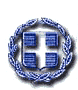 